В соответствии с приказом СВУ МОиНСО от 09.09.2015г. №237- од «Об организации и проведении регионального этапа Всероссийского конкурса сочинений» в целях организации проведения второго (заочного) этапа конкурса приказываю:Создать рабочую группу для проведения второго (заочного) этапа Всероссийского конкурса сочинений (далее – рабочая группа) в следующем составе:- Ходателева Ю.М. – начальник Похвистневского отдела образования,  председатель рабочей группы;- Казарина О.В. – секретарь Похвистневского отдела образования, член рабочей группы.2. Утвердить жюри в составе:- Ятманкина  М.С. – учитель русского языка и литературы ГБОУ СОШ  с Савруха, председатель жюри;- Пидерова А.И. – учитель русского языка и литературы ГБОУ СОШ с. Среднее Аверкино, член жюри;- Субеева Р.А. – учитель русского языка и литературы ГБОУ СОШ им. Доровских с. Подбельск, член жюри;- Шияпова Е.А. – учитель русского языка и литературы ГБОУ СОШ им. П.В. Кравцова с.Старопохвистнево, член жюри;- Апанасова Т.Г.- учитель русского языка и литературы ГБОУ ООШ с. Малое Ибряйкино, член жюри;- Берлогина О.В. – начальник информационно – методического отдела ГБОУ ДПО ЦПК «Похвистневский РЦ», член жюри;- Чекмасова В.И. – библиотекарь  ГБОУ ДПО ЦПК «Похвистневский РЦ», член жюри.3. Определить место и время проведения проверок Конкурсных сочинений – Похвистневский отдел образования (Самарская область, г. Похвистнево, ул. Ленинградская, 9), 24 сентября 2015г. в 15.00.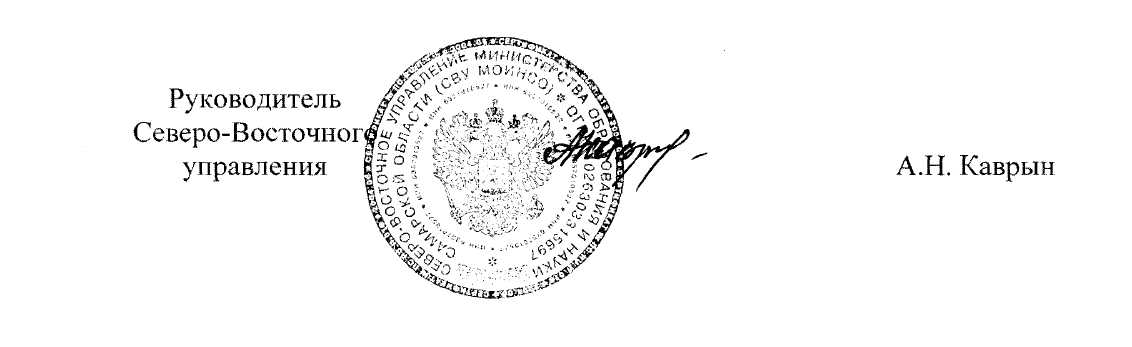 Ходателева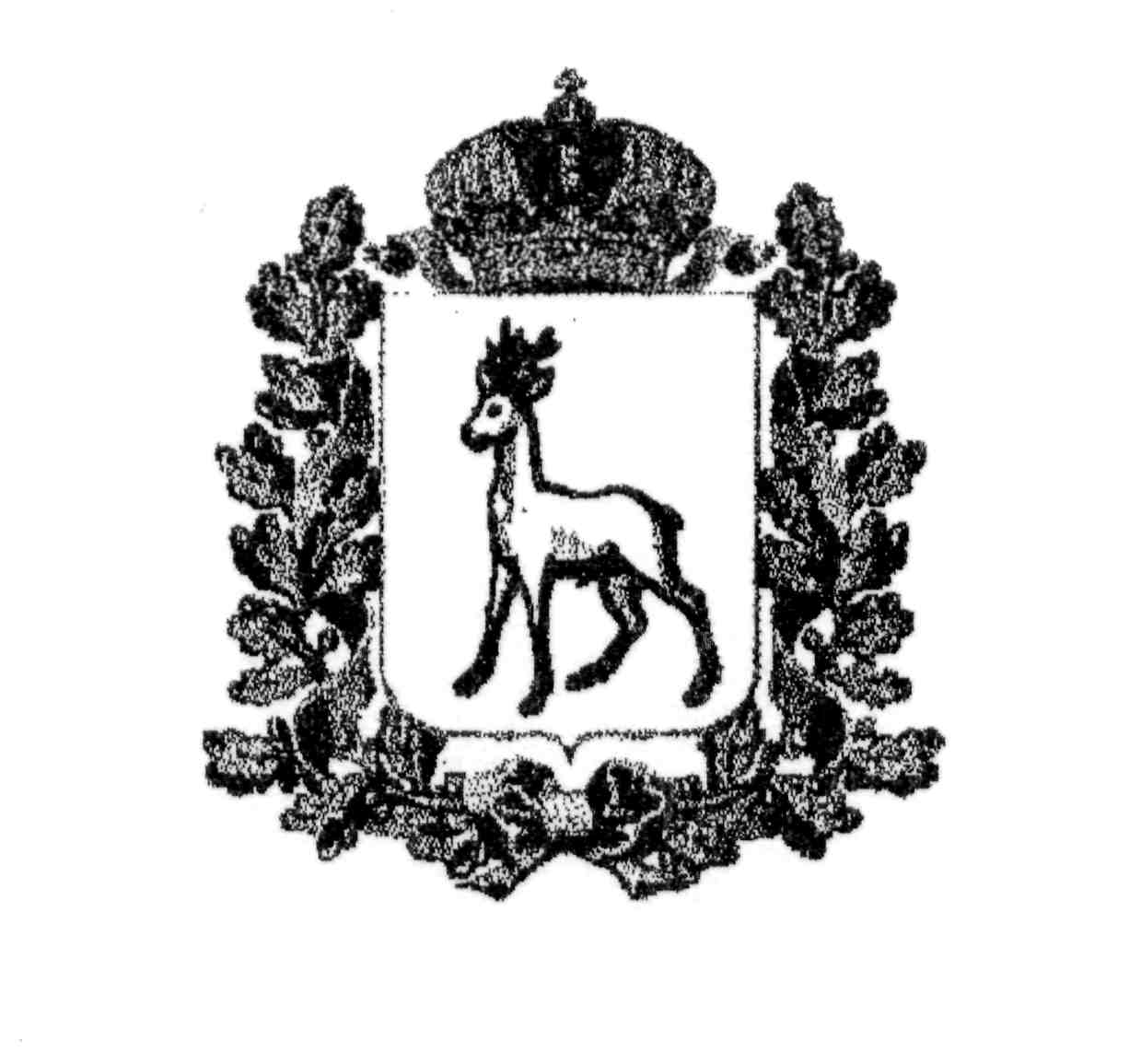 МИНИСТЕРСТВО ОБРАЗОВАНИЯ И НАУКИСАМАРСКОЙ ОБЛАСТИСЕВЕРО-ВОСТОЧНОЕ УПРАВЛЕНИЕПРИКАЗот 22 сентября 2015 года   № 249-одОб утверждении состава жюри второго (заочного) этапа Всероссийского конкурса сочинений